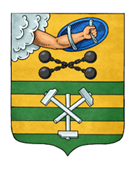 ПЕТРОЗАВОДСКИЙ ГОРОДСКОЙ СОВЕТ25 сессия 29 созываРЕШЕНИЕот 16 февраля 2024 г. № 29/25-374О внесении изменений в РегламентПетрозаводского городского Совета На основании пункта 16 статьи 19 Устава Петрозаводского городского округа Петрозаводский городской Совет РЕШИЛ:Внести в Регламент Петрозаводского городского Совета, утвержденный Решением Петрозаводского городского Совета от 23.04.2009 
№ XXVI/XXIX-593, следующие изменения:1. Пункты 3.3, 3.4, 3.5, 3.6, 3.7, 3.8 статьи 3 исключить.2. Пункт 6.8 статьи 6 изложить в следующей редакции:«6.8. В случае завершения работы группы до истечения срока полномочий созыва депутатов Совета руководитель рабочей группы или иное лицо по поручению Председателя Петрозаводского городского Совета предоставляет в аппарат Совета информацию о результатах работы группы с целью доведения ее до сведения депутатов Совета.».3. Пункт 11.3 статьи 11 дополнить абзацем следующего содержания:«Полномочия депутата прекращаются досрочно решением Петрозаводского городского Совета в случае отсутствия депутата без уважительных причин на всех заседаниях Петрозаводского городского Совета в течение шести месяцев подряд.».4. Пункт 11.13 статьи 11 после слов «Правительства Республики Карелия» дополнить словами «, заместителям Главы Республики Карелия, членам Правительства Республики Карелия, Главному федеральному инспектору по Республике Карелия аппарата полномочного представителя Президента Российской Федерации в Северо-Западном федеральном округе».5. В пункте 13.2 статьи 13 слова «Счетная комиссия» заменить словами «При проведении тайного или поименного голосований счетная комиссия»Председатель Петрозаводского городского Совета                                       Н.И. ДрейзисГлава Петрозаводского городского округа                        И.С. Колыхматова